فرم گزارش وضعیت تحصیلی دانشجویان مأمور به تحصيل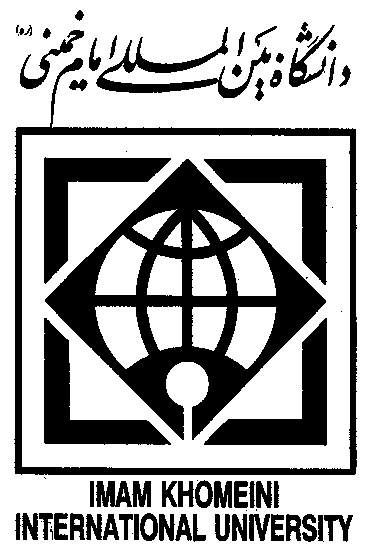 مشخصات دانشجو  :نام و نام خانوادگی :                                        شماره دانشجویی :                                             مقطع : رشته و گرایش :	تاریخ شروع به تحصیل :	 تلفن تماس : وضعیت آموزشی :تعداد واحد های گذرانده1-تعداد واحد نیمسال اول :	معدل نیمسال اول:	2-تعداد واحد نیمسال دوم :	        معدل نیمسال دوم : 3-تعداد واحد نیمسال سوم :	معدل نیمسال سوم:	4-تعداد واحد نیمسال چهارم :    معدل نیمسال چهارم : تعداد واحد های باقی مانده : تاریخ برگزاری امتحان آزمون جامع :	کتبی :	               شفاهی :	                                         نمره آزمون جامع : تاریخ احتمالی دفاع از پایان نامه : وضعیت پژوهشی :موضوع رساله :تاریخ تصویب : مقاله :	دارد	ندارد	                  تعداد مقالات چاپ شده در مجلات معتبر علمی و پژوهشی : مشخصات استاد راهنما :نام و نام خانوادگی :  	سمت علمی :	تلفن تماس : نظر استاد راهنما درخصوص پیشرفت کار رساله :وضعیت :   خوب   متوسط    ضعیف	نام و امضای استاد راهنما :درصورت نیاز به تمدید مأموريت تحصيلي ، نظر استاد راهنما درخصوص دلایل طولانی شدن دوره :	نام و امضای استاد راهنما :بدینوسیله گزارش پیشرفت تحصیلی                                  دانشجوی مأمور به تحصيل در مقطع دکتری به شرح فوق تایید و جهت دستور مقتضی ارسال می گردد.	                                                                                     معاون آموزشی / مدیر تحصیلات تکمیلی دانشگاه